Week beginning 1/3/21The songs and activities should be repeated to reinforce skills and learning. Songs and stories can be found on You Tube and if you have access to Twinkl then there are supplementary ideas/resources on there.Our topic this term is ‘My Body’- ‘How things work’ and there are a variety of activities.English Let your child choose a book from a selection, identify pictures and words, encourage them to turn the pages and point to pictures.Communication session- SALT teamSIGN/SINGalongWeds 11.15 am Mark making/pencil control sheets to be sent out in a pack – these can be done dailyAlphabet song‘In it together’- ebook on you tubeThis may help to prepare those returning to schoolhttps://zoom.us/j/93722582239?pwd=cmdybis0V1FTRlVmdG90NjNKMFJMZz0 Meeting ID: 937 2258 2239 Passcode: 8UmXe3Continue with mark making sheets/letter formation( I will send you some more out this week)https://www.youtube.com/watch?v=TI-pfeaErY4https://www.youtube.com/watch?v=_SFjuYaNc8YMathsDaily number songs- We practise these every day.2D shapes- we are starting a new song on shapesFind common shapes – square, triangle,  circle, rectangle around the homee.g windows, doors, plates etc.Shape castle activity https://www.youtube.com/watch?v=BUZaPCLJA3chttps://www.youtube.com/watch?v=OEbRDtCAFdUshape songMatch to the sheets I sent out last week.https://www.twinkl.co.uk/resource/t-t-29279-2d-shape-castle-pictures-activity-sheetsI will send out paper version too, as not sure if you have access on TwinklCreativity We will continue with work on this for a few weeksLowry’s paintings -‘Coming from the match’, ‘People standing about’Lowry to life, me, you and ushttp://meyouandus.co.uk/porfolio/lowry-to-life/Print body parts and join with split pins or stick on to paperStudents identify body partsListen to ‘Matchstalk men and matchstalk cats and dogs’ Count the cats and dogs- try drawing matchstalk people or if you have straws etc. stick these on paper as people.If you can print this, try making up people and naming body partshttps://www.youtube.com/watch?v=kmopSVOMSsUIndividualityHead shoulders knees and toes to music- students to do actionsRunning/walking to Proclaimers- I would walk 500 miles … Trying walking in different ways- slow, fast, exaggerated stylehttps://www.youtube.com/watch?v=h4eueDYPTIghttps://www.youtube.com/watch?v=tbNlMtqrYS0ChallengeExploring touch activities.Continuing with our work on the senses, now explore each sense in turn by stimulating themTouch activitiesBlocks around body,Edible sand- ground Cheerios, fabrics, feely bags, playdough, sensory trays, texture walkCommunity- Could take several sessionsUse an old shoe or boot and cover with papier mache- once dried remove shoe from underneath and paint as a house from the story ‘There was an old woman who lived in a shoe.’There was as an old woman who lived in a shoe’- recap story with propshttps://www.youtube.com/watch?v=L8n-2I3Nsqs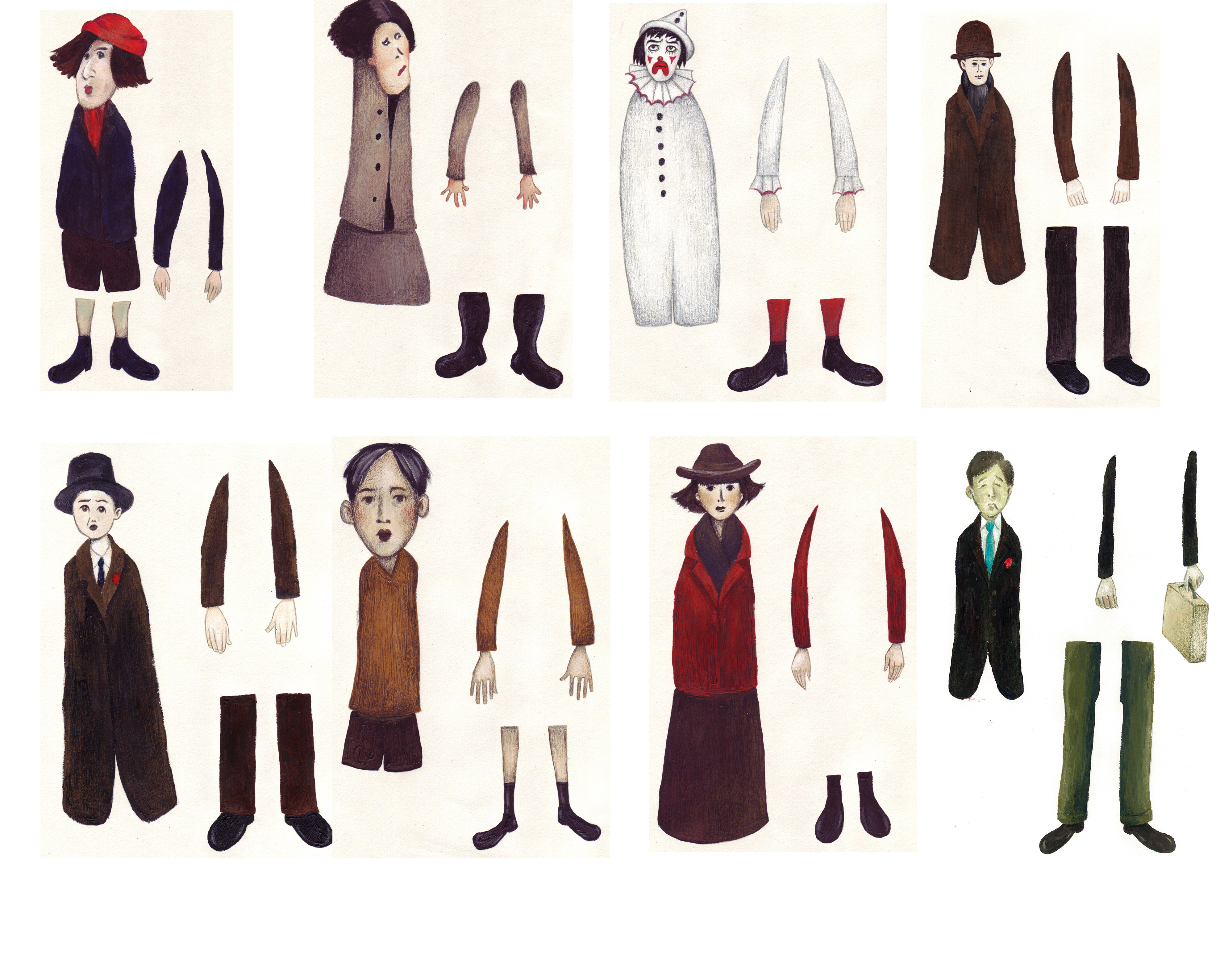 